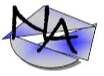 Nom Association : 		Représentant légal  Nom/Prénom :		Fonction : 		Téléphone mobile : 		   Email : 		Activité principale de l’association : 	Adresse du siège social de l’association : 		CP/Commune : 		Téléphone mobile : 		   Email : 		Référent de l’association auprès de Nort Associations :Nom/Prénom du référent :   		Téléphone mobile : 		   Email* : 		*Champs obligatoire L’adhésion à Nort Associations sera prise en charge par le Nac Omnisport pour toutes les associations NACFait à : 	   Le : 		(Cachet)								(Signature) 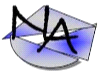 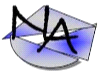 